                                                                                   Dyrektor  	 	 	 	 	 	 	Zespołu Szkół Centrum Kształcenia  	 	 	 	 	 	 	Rolniczego w Żarnowcu Wniosek o przyjęcie na kwalifikacyjny kurs zawodowy  Proszę o przyjęcie mnie w roku szkolnym 2024/2025 na kwalifikacyjny  kurs zawodowy z zakresu kwalifikacji: Prowadzenie produkcji rolniczej (Rolnik) ROL.04 *Organizacja i nadzorowanie produkcji rolniczej (Technik Rolnik) ROL.10 *
* niewłaściwe skreślić Oświadczenia                                                                                                                    Oświadczam, że wszystkie wyżej podane dane są zgodne z prawdą i stanem faktycznym. Jestem świadomy odpowiedzialności karnej za złożenie fałszywego oświadczenia. Oświadczam, iż zapoznałem się z przepisami ustawy  z  dnia 14 grudnia 2016 r. Prawo oświatowe (t.j. Dz. U z 2019 r. poz 1148, z późn. zm.) obejmującymi zasady rekrutacji do szkół oraz zasadami wprowadzonymi przez dyrektora placówki, do której kierowany jest niniejszy wniosek. Oświadczam, że znam i akceptuję zasady oraz harmonogram rekrutacji obowiązujące w szkołach Zespołu Szkół Centrum Kształcenia Rolniczego w Żarnowcu. Wyrażam zgodę na przetwarzanie danych osobowych moich/mojego dziecka* dla celów związanych z procesem rekrutacji do Zespołu Szkół Centrum Kształcenia Rolniczego w Żarnowcu zgodnie z rozporządzeniem Parlamentu Europejskiego i Rady (UE) 2016/679 z 27.04.2016 r. w sprawie ochrony osób fizycznych w związku z przetwarzaniem danych osobowych i w sprawie swobodnego przepływu takich danych oraz uchylenia dyrektywy 95/46/WE (ogólne rozporządzenie o ochronie danych) (Dz.Urz. UE L 119, s. 1) oraz ustawy o ochronie danych osobowych. Dane podaję dobrowolnie oraz mam świadomość przysługującego mi prawa dostępu do moich danych, ich poprawienia, przenoszenia, a także złożenia sprzeciwu, skargi do Urzędu Ochrony Danych Osobowych. Przyjmuję do wiadomości, iż Administratorem danych jest: Zespół Szkół Centrum Kształcenia Rolniczego w Żarnowcu. W przypadku przyjęcia do szkoły mnie/mojego dziecka* wyrażam zgodę na: ich zbieranie, powielanie, utrwalanie, przechowywanie, opracowywanie, zmienianie i udostępnianie do momentu przerwania bądź ukończenia nauki w Zespole w celu realizacji działań związanych z procesem dydaktyczno-wychowawczym; publikację wizerunku mojego/mojego dziecka* w postaci zdjęć i filmów na stronie internetowej placówki, Facebooku, kronice szkolnej, tablicach ściennych, folderach i innych źródłach (m.in. prasa) w celu informacji o życiu szkoły i jej promocji oraz zapewnienia mojemu dziecku bezpieczeństwa (monitoring w szkole). Dane nie będą udostępniane podmiotom innym niż upoważnione na podstawie przepisów prawa oraz podmiotom z którymi zawarte zostały umowy powierzenia. Oświadczam, że zapoznałem się z klauzulą informacyjną oraz zostałem poinformowany o fakcie dostępu do klauzuli informacyjnej na stronie internetowej szkoły. * niepotrzebne skreślić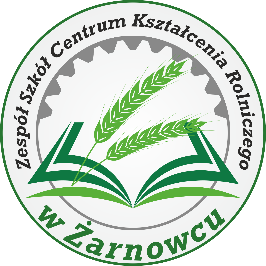 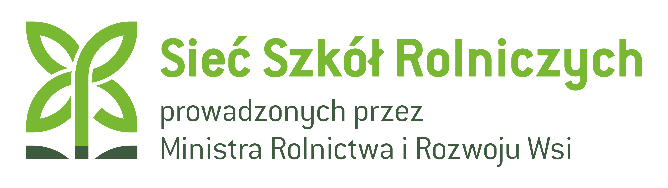 Zespół Szkół CentrumKształcenia Rolniczego w Żarnowcu,ul. Krakowska 25, 42-439 Żarnowiec, woj. śląskie,tel. 32-64-49-080, tel./fax 32-64-73-400mail: zsr.zarnowiec@poczta.fmREGON 273579646        NIP 637-10-50-0181. Dane osobowe kandydata: 1. Dane osobowe kandydata: 1. Dane osobowe kandydata: 1. Dane osobowe kandydata: 1. Dane osobowe kandydata: 1. Dane osobowe kandydata: 1. Dane osobowe kandydata: 1. Dane osobowe kandydata: 1. Dane osobowe kandydata: 1. Dane osobowe kandydata: 1. Dane osobowe kandydata: 1. Dane osobowe kandydata: 1. Dane osobowe kandydata: 1. Dane osobowe kandydata: 1. Dane osobowe kandydata: 1. Dane osobowe kandydata: 1. Dane osobowe kandydata: 1. Dane osobowe kandydata: Imię Imię Nazwisko Nazwisko Data  i miejsce urodzenia Data  i miejsce urodzenia PESEL PESEL W przypadku braku numeru PESEL należy podać serię i numer paszportu lub innego dokumentu potwierdzającego tożsamość: W przypadku braku numeru PESEL należy podać serię i numer paszportu lub innego dokumentu potwierdzającego tożsamość: W przypadku braku numeru PESEL należy podać serię i numer paszportu lub innego dokumentu potwierdzającego tożsamość: W przypadku braku numeru PESEL należy podać serię i numer paszportu lub innego dokumentu potwierdzającego tożsamość: W przypadku braku numeru PESEL należy podać serię i numer paszportu lub innego dokumentu potwierdzającego tożsamość: W przypadku braku numeru PESEL należy podać serię i numer paszportu lub innego dokumentu potwierdzającego tożsamość: W przypadku braku numeru PESEL należy podać serię i numer paszportu lub innego dokumentu potwierdzającego tożsamość: W przypadku braku numeru PESEL należy podać serię i numer paszportu lub innego dokumentu potwierdzającego tożsamość: W przypadku braku numeru PESEL należy podać serię i numer paszportu lub innego dokumentu potwierdzającego tożsamość: W przypadku braku numeru PESEL należy podać serię i numer paszportu lub innego dokumentu potwierdzającego tożsamość: W przypadku braku numeru PESEL należy podać serię i numer paszportu lub innego dokumentu potwierdzającego tożsamość: W przypadku braku numeru PESEL należy podać serię i numer paszportu lub innego dokumentu potwierdzającego tożsamość: W przypadku braku numeru PESEL należy podać serię i numer paszportu lub innego dokumentu potwierdzającego tożsamość: W przypadku braku numeru PESEL należy podać serię i numer paszportu lub innego dokumentu potwierdzającego tożsamość: W przypadku braku numeru PESEL należy podać serię i numer paszportu lub innego dokumentu potwierdzającego tożsamość: W przypadku braku numeru PESEL należy podać serię i numer paszportu lub innego dokumentu potwierdzającego tożsamość: W przypadku braku numeru PESEL należy podać serię i numer paszportu lub innego dokumentu potwierdzającego tożsamość: W przypadku braku numeru PESEL należy podać serię i numer paszportu lub innego dokumentu potwierdzającego tożsamość: telefon telefon e-mail e-mail Imię ojca Imię ojca Imię matki Imię matki 2. Adres zamieszkania 2. Adres zamieszkania 2. Adres zamieszkania 2. Adres zamieszkania 2. Adres zamieszkania 2. Adres zamieszkania 2. Adres zamieszkania 2. Adres zamieszkania 2. Adres zamieszkania 2. Adres zamieszkania 2. Adres zamieszkania 2. Adres zamieszkania 2. Adres zamieszkania 2. Adres zamieszkania 2. Adres zamieszkania 2. Adres zamieszkania 2. Adres zamieszkania 2. Adres zamieszkania miejscowość miejscowość kod pocztowy/poczta kod pocztowy/poczta ulica i nr ulica i nr województwo województwo powiat powiat gmina gmina 3. Posiadam prawo jazdy (proszę zaznaczyć - X) 3. Posiadam prawo jazdy (proszę zaznaczyć - X) 3. Posiadam prawo jazdy (proszę zaznaczyć - X) 3. Posiadam prawo jazdy (proszę zaznaczyć - X) 3. Posiadam prawo jazdy (proszę zaznaczyć - X) 3. Posiadam prawo jazdy (proszę zaznaczyć - X) 3. Posiadam prawo jazdy (proszę zaznaczyć - X) 3. Posiadam prawo jazdy (proszę zaznaczyć - X) 3. Posiadam prawo jazdy (proszę zaznaczyć - X) 3. Posiadam prawo jazdy (proszę zaznaczyć - X) TAK TAK NIE NIE Kategoria Numer Numer Numer Wydane przez Wydane przez Wydane przez Wydane przez Wydane przez Wydane przez Data Data Data Data Kat. T Kat. B+E Kat. C+E 4. Dodatkowe informacje o kandydacie: 4. Dodatkowe informacje o kandydacie: Podkreśl właściwą odpowiedź Podkreśl właściwą odpowiedź Posiadam orzeczenie o własnej niepełnosprawności Posiadam orzeczenie o własnej niepełnosprawności TAK NIE 5. Do wniosku dołączam: 5. Do wniosku dołączam: 5. Do wniosku dołączam: 5. Do wniosku dołączam: 1 Zaświadczenie lekarskie zawierające orzeczenie o braku przeciwwskazań zdrowotnych do podjęcia praktycznej nauki zawodu Zaświadczenie lekarskie zawierające orzeczenie o braku przeciwwskazań zdrowotnych do podjęcia praktycznej nauki zawodu Zaświadczenie lekarskie zawierające orzeczenie o braku przeciwwskazań zdrowotnych do podjęcia praktycznej nauki zawodu 2 Orzeczenie lekarskie o braku przeciwwskazań zdrowotnych do kierowania pojazdami lub profil kandydata na kierowcę KAT. T (dotyczy osób, które nie posiadają prawa jazdy kategorii T lub równorzędnego) Orzeczenie lekarskie o braku przeciwwskazań zdrowotnych do kierowania pojazdami lub profil kandydata na kierowcę KAT. T (dotyczy osób, które nie posiadają prawa jazdy kategorii T lub równorzędnego) Orzeczenie lekarskie o braku przeciwwskazań zdrowotnych do kierowania pojazdami lub profil kandydata na kierowcę KAT. T (dotyczy osób, które nie posiadają prawa jazdy kategorii T lub równorzędnego) Data Podpis kandydata Data Podpis kandydata 